Федеральное государственное бюджетное образовательное учреждение высшего образования «Ростовский государственный экономический университет (РИНХ)»Кафедра Инновационного менеджмента и предпринимательстваОРГАНИЗУЕТ Региональный научно-практический конкурс «Молодой предприниматель»Организационный комитет:Макаренко Е.Н.- Ректор РГЭУ (РИНХ), д.э.н., профессор;Альбеков А.У. – Президент РГЭУ (РИНХ), Заслуженный деятель науки РФ, член Совета при Президенте РФ по межнациональным отношениям, д.э.н., профессор;Вовченко Н.Г. - Проректор по научной работе и инновациям РГЭУ (РИНХ), д.э.н., профессор; Суржиков М.А. – декан факультета менеджмента и предпринимательства, д.э.н., профессорДжуха В.М. – заведующий кафедрой Инновационного менеджмента и предпринимательства, д.э.н., профессор, заслуженный работник высшей школы РФ.Гайдук В.И. д.э.н., профессор, зав. кафедрой институциональной экономики и инвестиционного менеджмента Кубанского ГАУ им. И.Т. Трубилина (Москва).Бунчиков О.Н. – д.э.н., профессор кафедры Экономики и управления Донского государственного аграрного университета.Синюк Т. Ю.– к.э.н., зам. декана по научной работе факультета менеджмента и предпринимательства.Грицунова С.В. – заместитель зав. кафедрой инновационного менеджмента и предпринимательства по науке  РГЭУ (РИНХ), к.э.н., доцент. Погосян Р.Р.-  к.э.н., доцент кафедры инновационного менеджмента и предпринимательства РГЭУ (РИНХ)Экспертная комиссия:Джуха В.М. - заведующий кафедрой Инновационного менеджмента и предпринимательства, доктор экономических наук, профессор, Заслуженный работник высшей школы РФ (председатель)Грицунова С.В. –к.э.н., доцент кафедры инновационного менеджмента и предпринимательства (зам  председателя)Бунчиков О.Н. – д.э.н., профессор кафедры Экономики и управления Донского государственного аграрного университета;Синюк Т.Ю. – к.э.н., зам. декана по научной работе факультета менеджмента и предпринимательства.Место проведения конкурса:ФГБОУ ВО «Ростовский государственный экономический университет (РИНХ)»ОЧНЫЙ ЭТАП КОНКУРСА БУДЕТ ПРОВОДИТЬСЯ В ОН-ЛАЙН ФОРМАТЕ. ВСЕ УЧАСТНИКИ ПРОШЕДШИЕ ОТБОР БУДУТ ПРИГЛАШЕНЫ ДЛЯ ЗАЩИТЫ ПРОЕКТА В ВЕБИНАРНУЮ КОМНАТУ ПОСРЕДСТВО ЦИФРОВОГО СЕРВИСА ZOOM.ДАТА ПРОВЕДЕНИЯ – 25.05.2020. ВРЕМЯ – 10.00Сроки и этапы конкурса:Конкурс проводится в три этапа.I этап – подготовительный с 5 марта по 9 марта  2020 года.II этап – отборочный тур с 10 марта  по 22 мая 2020 года.III этап – защита проекта и награждение победителей, состоится  25 мая 2020 годаАдрес проведения онлайн участия: в связи со сложившейся эпидемиологической обстановкой, защита проектов будет проходить в режиме онлайн на современной платформе ZOOM. Для этого необходимо подключиться к мероприятию 25 мая  в 10.00. по ссылке на вашем устройстве:https://us04web.zoom.us/j/3700743706?pwd=dzNTNmZObDVDSnZiMWhzaUhrNTFSdz09Идентификатор конференции: 370 074 3706Пароль: 8zEWfZУсловия конкурса:Для участия в конкурсе до «22» мая 2020 г. включительно необходимо подать бизнес-план на экспертизу. Работа представляется  в электронном виде на электронную почту Svetlana-06-84@yandex.ru.  В теме письма указать  - на конкурс «Молодой предприниматель». Подробная информация об условиях проведения конкурса, порядке и пр. приведена в положении о конкурсе «Молодой предприниматель». В случае необходимости руководители проектов, совместно со студентами могут получить консультацию у организаторов по телефону, а также и с помощью онлайн телемоста. Телефон для справок+7 900 134-73-73 – студенты (бакалавриат, специалитет, магистратура)  и аспиранты образовательных организаций высшего образования России и зарубежных стран, студенты колледжей, а также школьники. Представляемые на конкурс материалыАнкета участникаБизнес-проектОтзыв научного руководителя (наставника)Информационная карта проекта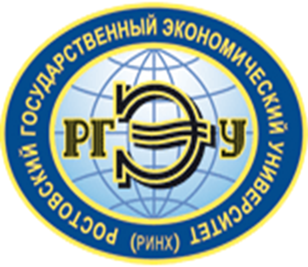 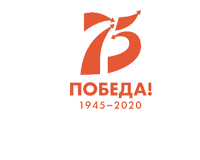 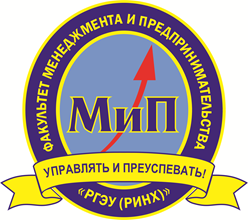 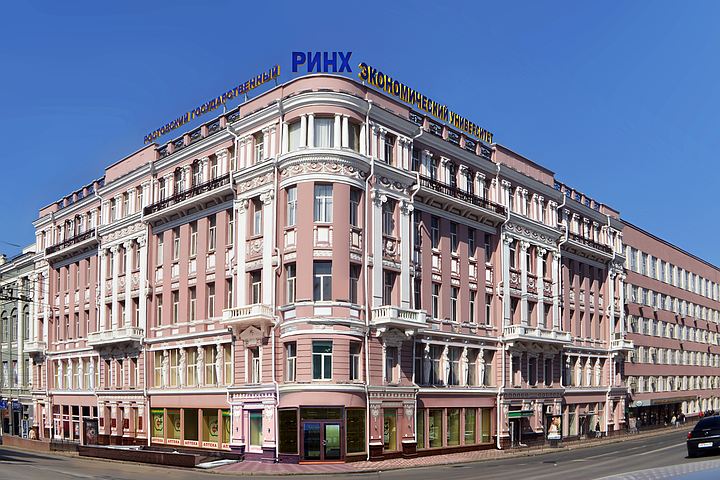 